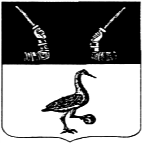 Администрация Приозерского муниципального района Ленинградской областиП О С Т А Н О В Л Е Н И Е (проект)от  ___   ноября   2022   года   №  ____       В соответствии с Федеральным законом от 06.10.2003 года № 131-ФЗ «Об общих принципах организации местного самоуправления в Российской Федерации», распоряжением 287-Р от 21.10.2022 года Комитета по развитию малого, среднего бизнеса и потребительского рынка Ленинградской области «Об утверждении методических рекомендаций по разработке органами местного самоуправления Ленинградской области общих (рамочных) требований к внешнему виду и оформлению ярмарок на территории муниципального образования»,   во исполнение требований Порядка организации ярмарок и продажи товаров на них на территории Ленинградской области, утвержденного постановлением Правительства Ленинградской области от 29.05.2007 № 120 «Об организации розничных рынков и ярмарок на территории Ленинградской области», Областного закона Ленинградской области от 02.07.2003 № 47-оз «Об административных правонарушениях» администрация Приозерского муниципального района Ленинградской области ПОСТАНОВЛЯЕТ:1. Утвердить требования к внешнему виду и оформлению ярмарок  на территории Приозерского городского поселения Приозерского муниципального района Ленинградской области» (Приложение 1).2. Отделу информационных технологий (Бекетову Д.Ф) настоящее постановление опубликовать на официальном сайте администрации Приозерского муниципального района Ленинградской области.3. Настоящее постановление вступает в силу со дня его официального опубликования. 4. Контроль за исполнением настоящего постановления возложить на заместителя главы администрации по экономике и финансам - председателя комитета финансов Кокоулину О.Г.Глава администрации                                                                                                  А.Н. СоклаковЛист согласования прилагаетсяИсп. Коськова Н.Н. (36-677)Разослано: дело-1, сектор по торговле-1, юрид. отдел-1, ОИТ (в эл./виде), районная библиотека-1.             Утвержденпостановлением администрацииПриозерского муниципального районаЛенинградской областиот   ноября 2022 года №  (Приложение 1)«Требования к внешнему виду  и оформлению ярмарок  на территории Приозерского городского поселенияПриозерского муниципального района Ленинградской области»1. Общие положенияНастоящие требования к внешнему виду  и оформлению ярмарок  на территории Приозерского городского поселения Приозерского муниципального района Ленинградской области разработаны в целях:формирования унифицированного подхода к внешнему виду и оформлению ярмарок, проводимых на территории Приозерского городского поселения Приозерского муниципального района Ленинградской области, в том числе в части размещения и оборудования мест для продажи товаров (выполнения работ, оказания услуг) и мест общего пользования на ярмарках, информационно-рекламного оформления, в том числе обеспечения сопутствующих мероприятий;              повышения престижа и популярности ярмарочных мероприятий у жителей  и гостей города;обеспечения комплексного (концептуального) подхода при организации ярмарочной торговли в Приозерском муниципальном районе;формирование общих принципов благоустройства территорийярмарочных площадок в Приозерском муниципальном районе Ленинградской области.Соблюдение требований к внешнему виду и оформлению ярмарки обеспечивается организатором ярмарки. За несоблюдение установленных общих (рамочных) требований к внешнему виду и оформлению ярмарки организатор ярмарки может быть привлечен к административной ответственности, предусмотренной законодательством Ленинградской области.2.Оборудование мест для продажи товаров
(выполнения работ, оказания услуг)1.Оформление ярмарок следует осуществлять в единой стилистической концепции, в том числе с использованием брендированного фирменного стиля. 2. Места для продажи товаров (выполнения работ, оказания услуг) (далее - торговые места) следует размещать в соответствии со схемой размещения торговых мест на ярмарке. На торговых местах используются следующие виды оборудования:                          1) легковозводимые сборно-разборные конструкции (торговые палатки) единого цветового решения. Торговая палатка, а также прилегающая к ней территория должны содержаться в чистоте.Требования к торговым палаткам:габариты исходного модуля:глубина - не более 2 м;ширина - не более 2,5 м;высота - не более 3,0 м;                           - место для выкладки товаров (прилавок) торговой палатки следует располагать на высоте не более 1,1 м от уровня земли;допустимо размещение вывески (информационной конструкции с указанием наименования хозяйствующего субъекта и (или) торгового объекта, категории товара, рода выполняемых работ, типа оказываемых услуг и т.п.). В случае размещения нижняя граница вывески должна находиться на высоте не менее 2,3 м;передвижные (мобильные) нестационарные торговые объекты (торговыеавтофургоны, автолавки, прицепы, полуприцепы). Передвижные средства торговли, а также прилегающая к ним территория должны содержаться в чистоте.Требования к передвижным средствам торговли:габариты передвижных средств торговли:длина - не более 6 м;ширина - не более 2,5 м;высота - не более 2,5 м;место для выкладки товаров (прилавок) передвижных средств торговли должно быть расположено на высоте не более 1,3 м от земли;                          -  при оказании посредством передвижных средств торговли услуг общественного питания у каждого объекта следует установить урны, которые следует очищать по мере заполнения, но не реже 1 раза в сутки;                           -     	средствам торговли, предоставляющим услуги общественного питания, рекомендуется размещать табличку с меню;                          -    над торговым окном необходимо организовать навес или козырек шириной не менее 0,3 м;допустимо размещение вывески;-  передвижные средства торговли следует располагать в едином порядке (по одной линии);                           3) торговые автоматы (вендинговые автоматы). Торговые автоматы, а также прилегающая к ним территория должны содержаться в чистоте;                    4) нестационарные торговые объекты (киоски, павильоны). Используемые на ярмарках нестационарные торговые объекты должны соответствовать требованиям правил благоустройства муниципального образования;                   5) торговые столы, стулья, прилавки единого образца.                          3.Торговые места рекомендуется оформлять скатертями единого образца, высокой степени износостойкости и водонепроницаемости по заявленному количеству торговых мест.4. Специальная форма (фартуки) и бейджи продавцов рекомендуется оформлять в едином стиле. При проведении праздничных ярмарок допускается использование национальных, фольклорных и иных элементов оформления, средств декора, связанных с тематикой проводимого мероприятия.3. Информационное обеспечение проведения ярмарки                            1. У входа на ярмарку следует расположить доступную для обозрения посетителей вывеску, содержащую напечатанные крупным шрифтом информацию:наименование ярмарки (например: «Ленинградские ярмарки»);дни и часы работы ярмарки.                           2. На доступном для посетителей месте следует оборудовать информационный стенд, на котором должна содержаться информация:наименование организатора ярмарки.                            - фамилия, имя и отчество ответственного лица организатора ярмарки (администратора ярмарки) и его контактный номер телефона.на регулярных ярмарках необходимо указывать количество свободных мест для продажи товаров (выполнения работ, оказания услуг) (информация должна обновляться по мере изменения количества свободных мест);                          -  номера телефонов территориального органа Управления Роспотребнадзора по Ленинградской области, территориального органа ГУ МВД России по г. Санкт-Петербургу и Ленинградской области, территориального органа ГУ МЧС России по Ленинградской области, территориального органа Федеральной налоговой службы России, уполномоченного органа местного самоуправления (в сфере торговой деятельности).3.Каждое торговое место должно иметь ламинированную табличкус номером места в соответствии со схемой размещения торговых мест ярмарки. Табличка закрепляется на видном для покупателей месте и должна содержать следующую информацию:- наименование участника ярмарки (для индивидуальных предпринимателей - Ф.И.О. индивидуального предпринимателя; для юридических лиц - наименование юридическое лица; для крестьянских (фермерских) хозяйств - наименование «Крестьянское (фермерское) хозяйство (Ф.И.О. главы КФХ либо юридическое (официальное) наименование хозяйства)»;для граждан, не являющихся индивидуальными предпринимателями - Ф.И.О. гражданина, указание на статус (личное подсобное хозяйство / садоводство / огородничество / животноводство / самозанятый), населенный пункт (район, регион) осуществления гражданином деятельности.Вся информация должна быть напечатана на русском языке, должна быть достоверной, актуальной на дату проведения ярмарки и иметь подпись администратора ярмарки.Об утверждении требований к внешнему виду и оформлению ярмарок  на территории Приозерского городского поселения Приозерского муниципального района Ленинградской области»